附件1工程建设项目生成申报信息表项目建设性质：分为新建、改建、扩建等类型。项目实施阶段：分为策划、立项、开工、报建等阶段。坐标说明：预选址范围需提供具有相应资质的技术审查机构出具的实测用地范围节点坐标（至少包含一套2000坐标系的数据）。符合相关规定，无需申报规划选址的项目，不需要提供 “预选址范围示意图”。如涉及用海项目，请提供CGCS2000坐标系统经纬度版坐标数据项目名称项目类型项目业主单位项目主管部门项目联系人联系人电话建设内容建设起止年限项目建设性质项目实施阶段所在行政区投资主体信息用地需求用地需求用地需求用地需求用地面积用地性质建筑面积计容建筑面积建筑密度建筑高度容积率绿地率土地征收储备进展地块详细情况说明（适用于涉及多个地块的项目）：1、  地块A：用地面积、用地性质、建筑面积等情况2、  地块B：用地面积、用地性质、建筑面积等情况地块详细情况说明（适用于涉及多个地块的项目）：1、  地块A：用地面积、用地性质、建筑面积等情况2、  地块B：用地面积、用地性质、建筑面积等情况地块详细情况说明（适用于涉及多个地块的项目）：1、  地块A：用地面积、用地性质、建筑面积等情况2、  地块B：用地面积、用地性质、建筑面积等情况地块详细情况说明（适用于涉及多个地块的项目）：1、  地块A：用地面积、用地性质、建筑面积等情况2、  地块B：用地面积、用地性质、建筑面积等情况预选址范围示意图预选址范围示意图预选址范围示意图预选址范围示意图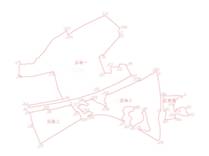 